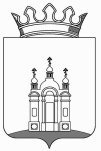 В соответствии с Федеральным законом Российской федерации от 27 июля 2010 г. № 210-ФЗ «Об организации предоставления государственных и муниципальных услуг», постановлением администрации Добрянского городского округа от 06 февраля 2020 г. № 158 «Об утверждении Перечня муниципальных услуг, предоставляемых администрацией Добрянского городского округа и отраслевыми (функциональными) органами администрации Добрянского городского округа, Постановлением администрации Добрянского городского округа от 13 февраля 2020 г. № 215 «О порядке разработки и утверждения административных регламентов предоставления муниципальных услуг администрацией Добрянского городского округа и отраслевыми (функциональными) органами администрации Добрянского городского округа»,ПРИКАЗЫВАЮ: Утвердить прилагаемый административный регламент предоставления муниципальной услуги «Предоставление информации об объектах учета из реестра муниципального имущества».Опубликовать настоящий приказ в источнике официального опубликования – общественно-политической газете Добрянского городского округа «Камские зори», в сетевом издании в информационно-телекоммуникационной сети «Интернет» с доменным именем dobr-pravo.ru.Настоящий приказ вступает в силу после его официального опубликования (обнародования).Контроль за исполнением настоящего приказа оставляю за собой.Начальник управления							Ю.М. БердниковаУТВЕРЖДЕНприказом управления имущественных и земельных отношений администрации Добрянского городского округаот «18» мая 2020 № 81Административный регламентпредоставления муниципальной услуги«Предоставление информации об объектах учета из реестра муниципального имущества»
(в редакции от 09.12.2021 № 214, от 07.07.2022 № 133)I. Общие положения 1.1. Предмет регулирования административного регламента.1.1.1. Административный регламент предоставления муниципальной услуги «Предоставление информации об объектах учета из реестра муниципального имущества» (далее соответственно – административный регламент, муниципальная услуга) разработан в целях повышения качества предоставления муниципальной услуги, определяет сроки и последовательность действий (административных процедур), порядок и формы контроля предоставления муниципальной услуги, порядок и формы обжалования решений и действий (бездействия) органа, предоставляющего муниципальную услугу, а также должностных лиц, муниципальных служащих, участвующих в предоставлении муниципальной услуги.1.1.2. Муниципальная услуга предоставляется в рамках полномочий, установленных статьей 16 Федерального закона от 06 октября 2003 г. № 131-ФЗ «Об общих принципах организации местного самоуправления в Российской Федерации». 1.1.3. Предметом регулирования настоящего регламента являются:- правовые основания для предоставления муниципальной услуги;- требования, предъявляемые к заявителям;- порядок получения информации заявителями о муниципальной услуге;- основания для отказа в приеме документов и предоставления муниципальной услуги;- перечень, состав, последовательность и сроки выполнения административных процедур;- формы контроля за исполнением регламента;- досудебный (внесудебный) порядок обжалования решений и действий (бездействия) органа, уполномоченного на предоставление муниципальной услуги, его должностных лиц, государственного бюджетного учреждения Пермского края "Пермский краевой многофункциональный центр предоставления государственных и муниципальных услуг" (далее - МФЦ), его работников, организаций, привлекаемых МФЦ в соответствии с частью 1.1 статьи 16 Федерального закона N 210-ФЗ, их работников.1.2. Круг заявителей:1.2.1.	В качестве заявителей выступают физические лица, индивидуальные предприниматели, юридические лица (далее – заявитель).1.2.2.	От имени заявителя могут выступать лица, имеющие право в соответствии с законодательством Российской Федерации представлять интересы заявителя, либо лица, уполномоченные заявителем в порядке, установленном законодательством Российской Федерации.1.3. Требования к порядку информирования о предоставлении муниципальной услуги1.3.1.	Информация о месте нахождения, графике работы, справочных телефонах, адресе официального сайта в информационно-телекоммуникационной сети «Интернет» (далее соответственно – официальный сайт, сеть «Интернет») органа, предоставляющего муниципальную услугу, структурных подразделений и территориальных органов, органа предоставляющего муниципальную услуг.Управление имущественных и земельных отношений администрации Добрянского городского округа (далее-Управление, орган, предоставляющий муниципальную услугу), расположено по адресу: 618740, г. Добрянка, ул. Советская, д. 14.График работы: понедельник - четверг с 8.30 до 17.30;пятница с 8.30 до 16.30;перерыв с 13.00 до 13.48;суббота, воскресенье – выходные дни.Справочные телефоны: (34265) 2-11-48, 2-78-61.Адрес официального сайта органа, предоставляющего муниципальную услугу, в сети «Интернет», содержащего информацию о порядке предоставления муниципальной услуги: http://www.dobr-pravo.ru/. Адрес федеральной государственной информационной системы «Единый портал государственных и муниципальных услуг (функций)»: http://www.gosuslugi.ru (далее – Единый портал).Адрес официального сайта Пермского края в сети «Интернет» «Услуги 
и сервисы Пермского края» https://uslugi.permkrai.ru/ (далее – официальный сайт «Услуги и сервисы Пермского края»).Адрес электронной почты для направления обращений по вопросам предоставления муниципальной услуги: uizo@dobrraion.ru.1.3.2.	Информация о месте нахождения, графике работы, справочных телефонах, адресе сайта в сети «Интернет» организаций, участвующих в предоставлении муниципальной услуги.Муниципальное казенное учреждение «Добрянское имущественное казначейство» (далее - Учреждение) расположено по адресу: 618740, г. Добрянка, ул. Копылова, д. 10.График работы: понедельник - четверг с 8.30 до 17.30;пятница с 8.30 до 16.30;перерыв с 13.00 до 13.48;суббота, воскресенье – выходные дни.Справочные телефоны: (34265) 2-54-34. Адрес электронной почты: dgik72@mail.ruАдрес официального сайта органа, предоставляющего муниципальную услугу, в сети «Интернет», содержащего информацию о порядке предоставления муниципальной услуги: http://www.dobr-pravo.ru/. Заявители вправе получить муниципальную услугу через государственное бюджетное учреждение Пермского края «Пермский краевой многофункциональный центр предоставления государственных и муниципальных услуг» (далее - МФЦ) в соответствии с соглашением о взаимодействии, заключенным между МФЦ и органом, предоставляющим муниципальную услугу (далее – соглашение о взаимодействии), с момента вступления в силу соглашения о взаимодействии.Информация о месте нахождения, справочных телефонах и графиках работы филиалов МФЦ содержится на официальном сайте МФЦ: 
http://mfc-perm.ru.1.3.3.	Информация по вопросам предоставления муниципальной услуги, и услуг, которые являются необходимыми и обязательными для предоставления муниципальной услуги, предоставляется:1.3.3.1.	на информационных стендах в здании органа, предоставляющего муниципальную услугу;1.3.3.2.	на официальном сайте;1.3.3.3.	на Едином портале;1.3.3.4.  	на официальном сайте «Услуги и сервисы Пермского края»;1.3.3.5.	посредством публикации в средствах массовой информации, издания информационных материалов (брошюр и буклетов);1.3.3.6.	с использованием средств телефонной связи;1.3.3.7.	при личном обращении в орган, предоставляющий муниципальную услугу, МФЦ;1.3.4.	Заявитель имеет право на получение информации о ходе предоставления муниципальной услуги с использованием средств телефонной связи, электронной почты, Единого портала, официального сайта «Услуги и сервисы Пермского края». 1.3.5.	На информационных стендах в здании органа, предоставляющего муниципальную услугу, размещается следующая информация:1.3.5.1.	извлечения из нормативных правовых актов, содержащих нормы, регламентирующие деятельность по предоставлению муниципальной услуги;1.3.5.2.	извлечения из текста административного регламента;1.3.5.3.	блок-схема предоставления муниципальной услуги;1.3.5.4.	перечни документов, необходимых для предоставления муниципальной услуги;1.3.5.5.	перечень услуг, которые являются необходимыми и обязательными для предоставления муниципальной услуги;1.3.5.6.	образцы оформления документов, необходимых для предоставления муниципальной услуги, и требования к ним;1.3.5.7.	информация о местонахождении, справочных телефонах, адресе официального сайта и электронной почты, графике работы органа, предоставляющего муниципальную услугу;1.3.5.8.	график приема заявителей должностными лицами, муниципальными служащими органа, предоставляющего муниципальную услугу;1.3.5.9.	информация о сроках предоставления муниципальной услуги;1.3.5.10.	порядок информирования о ходе предоставления муниципальной услуги;1.3.5.11. порядок получения консультаций;1.3.5.12. порядок обжалования решений, действий (бездействия) органа, предоставляющего муниципальную услугу, должностных лиц, муниципальных служащих органа, предоставляющего муниципальную услугу;1.3.5.13.	иная информация необходимая для предоставления муниципальной услуги.II. Стандарт предоставления муниципальной услуги2.1. Наименование муниципальной услуги.2.1.1. Предоставление информации об объектах учета из реестра муниципального имущества. 2.2. Наименование органа местного самоуправления, предоставляющего муниципальную услугу.2.2.1.	Органом, уполномоченным на предоставление муниципальной услуги, является управление имущественных и земельных отношений администрации Добрянского городского округа (далее - орган, предоставляющий муниципальную услугу).2.2.2.	При предоставлении муниципальной услуги орган, предоставляющий муниципальную услугу, взаимодействие с другими органами не осуществляет. 2.2.3.	Орган, предоставляющий муниципальную услугу, не вправе требовать от заявителя:2.2.3.1.	представления документов и информации или осуществления действий, представление или осуществление которых не предусмотрено нормативными правовыми актами, регулирующими отношения, возникающие в связи с предоставлением муниципальной услуги;2.2.3.2.	представления документов и информации, в том числе подтверждающих внесение заявителем платы за предоставление муниципальной услуги, которые находятся в распоряжении органа предоставляющего муниципальные услуги, иных государственных органов, органов местного самоуправления либо подведомственных государственным органам или органам местного самоуправления организаций, участвующих в предоставлении предусмотренных частью 1 статьи 1 Федерального закона от 27 июля 2010 г. № 210-ФЗ «Об организации предоставления государственных и муниципальных услуг» государственных и муниципальных услуг, в соответствии с нормативными правовыми актами Российской Федерации, нормативными правовыми актами Пермского края, муниципальными правовыми актами, за исключением документов, включенных в определенный частью 6 статьи 7 вышеназванного федерального закона перечень документов. Заявитель вправе представить указанные документы и информацию в орган, предоставляющий муниципальную услугу, по собственной инициативе;2.2.3.3.	осуществления действий, в том числе согласований, необходимых для предоставления муниципальной услуги и связанных с обращением в иные государственные органы, органы местного самоуправления, организации, за исключением получения услуг и получения документов и информации, предоставляемых в результате предоставления услуг, которые являются необходимыми и обязательными для предоставления муниципальной услуги;2.2.3.4. представления документов и информации, отсутствие и (или) недостоверность которых не указывались при первоначальном отказе в приеме документов, необходимых для предоставления муниципальной услуги, либо в предоставлении муниципальной услуги, за исключением следующих случаев:а) изменение требований нормативных правовых актов, касающихся предоставления муниципальной услуги, после первоначальной подачи заявления о предоставлении муниципальной услуги;б) наличие ошибок в заявлении о предоставлении муниципальной услуги и документах, поданных заявителем после первоначального отказа в приеме документов, необходимых для предоставления муниципальной услуги, либо в предоставлении муниципальной услуги и не включенных в представленный ранее комплект документов;в) истечение срока действия документов или изменение информации после первоначального отказа в приеме документов, необходимых для предоставления муниципальной услуги, либо в предоставлении муниципальной услуги;г) выявление документально подтвержденного факта (признаков) ошибочного или противоправного действия (бездействия) должностного лица органа, предоставляющего муниципальную услугу, муниципального служащего, работника многофункционального центра, работника организации, предусмотренной частью 1.1 статьи 16 Федерального закона от 27 июля 2010 г. № 210-ФЗ «Об организации предоставления государственных и муниципальных услуг», при первоначальном отказе в приеме документов, необходимых для предоставления муниципальной услуги, либо в предоставлении муниципальной услуги, о чем в письменном виде за подписью руководителя органа, предоставляющего муниципальную услугу, руководителя многофункционального центра при первоначальном отказе в приеме документов, необходимых для предоставления муниципальной услуги, либо руководителя организации, предусмотренной частью 1.1 статьи 16 Федерального закона от 27 июля 2010 г. № 210-ФЗ «Об организации предоставления государственных и муниципальных услуг», уведомляется заявитель, а также приносятся извинения за доставленные неудобства;2.2.3.5 представления на бумажном носителе документов и информации, электронные образцы которых ранее были заверены в соответствии с пунктом 7.2 части 1 статьи 16 Федерального закона от 27 июля 2010 года № 210-ФЗ «Об организации предоставления государственных и муниципальных услуг», за исключением случаев, если нанесение отметок на такие документы либо их изъятие является необходимым условием предоставления муниципальной услуги, и иных случаев, установленных федеральными законами.2.3. Описание результата предоставления муниципальной услуги.2.3.1.	Результатом предоставления муниципальной услуги является:- выдача Заявителю письма с информацией из реестра муниципального имущества (далее - Реестр) на конкретно указанные объекты;- выдача Заявителю информационного письма 
об отсутствии информации об объектах в Реестре;- отказ в выдаче информации Заявителю об объектах из Реестра (в форме письма).2.4. Срок предоставления муниципальной услуги2.4.1.	Общий срок предоставления муниципальной услуги 10 календарных дней.2.4.2. Срок принятия решения о предоставлении муниципальной услуги 5 календарных дней.В случае представления Заявления и документов, необходимых для предоставления муниципальной услуги, в МФЦ срок, указанный в пункте 2.4.1 настоящего административного регламента, исчисляется со дня передачи МФЦ заявления и документов, указанных в подразделе 2.6 настоящего административного регламента (при их наличии) в орган, представляющий муниципальную услугу.2.4.3.	Сроки административных процедур:- прием и регистрация заявления с прилагаемыми документами 
от заявителя - в день поступления заявления, а если заявление поступило после завершения рабочей смены, на следующий рабочий день;- Рассмотрение документов и принятие решения о выдаче информации из Реестра (выписка из Реестра) на конкретно указанные объекты (в форме письма) либо об отсутствии информации об объекте в Реестре (в форме информационного письма) – 7 дней с момента регистрации заявления, либо письменный отказ в выдаче информации из Реестра, с указанием причины отказа - 3 дня с момента регистрации заявления;- выдача заявителю результата муниципальной услуги - 2 дня с даты поступления документа ответственному исполнителю.2.5. Перечень нормативных правовых актов, регулирующих отношения, возникающие в связи с предоставлением муниципальной услуги.2.5.1.	Предоставление муниципальной услуги осуществляется в соответствии с:Конституцией Российской Федерации, принятой всенародным голосованием 12 декабря 1993 г. («Российская газета», № 7, 21 января 2009 г.);Федеральным законом от 06 октября 2003 г. № 131-ФЗ «Об общих принципах организации местного самоуправления в Российской Федерации» («Российская газета», № 302, 08 октября 2003 г.);Федеральным законом от 27 июля 2010 г. № 210-ФЗ «Об организации предоставления государственных и муниципальных услуг» («Российская газета», № 168, 30 июля 2010 г.) (далее – Федеральный закон № 210-ФЗ);Приказом Министерства экономического развития Российской Федерации от 30 августа 2011 г. № 424 «Об утверждении порядка ведения органами местного самоуправления реестров муниципального имущества»;Постановлением администрации Добрянского городского округа от 06 февраля 2020 г. № 158 «Об утверждении Перечня муниципальных услуг, предоставляемых администрацией Добрянского городского округа 
и отраслевыми (функциональными) органами администрации Добрянского городского округа»;Постановлением администрации Добрянского городского округа от 13 февраля 2020 г. № 215 «О порядке разработки и утверждения административных регламентов предоставления муниципальных услуг администрацией Добрянского городского округа и отраслевыми (функциональными) органами администрации Добрянского городского округа».2.6. Исчерпывающий перечень документов, необходимых в соответствии с нормативными правовыми актами для предоставления муниципальной услуги.2.6.1. Исчерпывающий перечень документов, необходимых для предоставления муниципальной услуги, предоставляемых заявителем:2.6.1.1 заявление по форме согласно приложению 2 к настоящему административному регламенту с указанием следующей информации:- фамилия, имя, отчество заявителя - физического лица (индивидуального предпринимателя), полное наименование заявителя - юридического лица;- ИНН и ОРГН (ИП) для юридического лица и индивидуального предпринимателя;- почтовый адрес заявителя, номер телефона, электронный адрес;- наименование органа местного самоуправления, ответственного за предоставление муниципальной услуги; - дата заявления, при наличии - исходящий номер;- обращение о предоставлении информации из Реестра;- характеристики объектов, которые должны быть полными 
и достаточными для индивидуализации объектов (наименование, адрес, иные индивидуальные характеристики);- указание на способ получения информации из Реестра: почтой 
по указанному адресу, лично, по указанному факсу, по указанному адресу электронной почты, по средствам Единого портала, официального сайта «Услуги и сервисы Пермского края». При отсутствии указания в заявлении на способ получения информации из Реестра результат направляется заявителю почтой (при наличии почтового адреса);- указание на вид получения информации из Реестра в виде оригинала документа, копии документа (при необходимости и с учетом способа направления заявления в орган, предоставляющий муниципальную услугу);- перечень приложенных документов;2.6.1.2. копия документа, подтверждающего полномочия представителя заявителя, в случае, если с заявлением обращается представитель заявителя.К заявлению могут быть приложены также копии документов, касающихся предмета запроса, на усмотрение заявителя (которые заявитель считает необходимым приложить).2.6.2.	Тексты документов, представляемых для оказания муниципальной услуги, должны быть написаны разборчиво, наименования юридических лиц без сокращения, с указанием их мест нахождения. Фамилии, имена и отчества (при наличии) физических лиц, адреса их мест жительства должны быть написаны полностью.Копии представляются в 1экземпляре и должны быть заверены  в установленном порядке.2.7. Сведения об объекте учета, содержащихся в реестре муниципального имущества, носят открытый характер и предоставляются  любым заинтересованным лицам в виде выписок из реестра муниципального имущества.2.8. Исчерпывающий перечень оснований для отказа в приеме документов, необходимых для предоставления муниципальной услуги.2.8.1. Несоблюдение формы заявления и требований, установленных в п. 2.6. настоящего регламента;2.8.1.1 Представленные документы, имеют подчистки либо приписки, зачеркнутые слова и иные неоговоренные исправления, а также заявления, исполненные карандашом;2.8.1.2 В заявлении не указан заявитель и (или) его адрес;2.8.1.3 Заявление не подписано;2.8.2.Заявителю отказывается в приеме документов до момента регистрации поданных заявителем документов в органе, предоставляющем муниципальную услугу, МФЦ за исключением случая, предусмотренного пунктом 9 правил использования усиленной квалифицированной электронной подписи при обращении за получением государственных 
и муниципальных услуг, утвержденных Постановлением Правительства Российской Федерации от 25 августа 2012 г. № 852.2.9. Исчерпывающий перечень оснований для приостановления предоставления муниципальной услуги2.9.1.	Основания для приостановления предоставления муниципальной услуги: действующим законодательством не предусмотрено. 2.10. Исчерпывающий перечень оснований для отказа в предоставлении муниципальной услуги.2.10.1. Орган, предоставляющий муниципальную услугу принимает решение об отказе в предоставлении муниципальной услуги в случае:2.10.1.1 в заявлении не указан запрашиваемый объект либо невозможно определить (идентифицировать) объект, в отношении которого запрашивается муниципальная услуга;2.10.1.2 если в заявлении содержатся нецензурные либо оскорбительные выражения, угрозы жизни, здоровью и имуществу должностного лица,
а также членов его семьи.2.11. Порядок, размер и основания взимания государственной пошлины или иной платы, взимаемой за предоставление муниципальной услуги2.11.1.Государственная пошлина и иная плата за предоставление муниципальной услуги не взимается.2.12. Максимальный срок ожидания в очереди при подаче заявления о предоставлении муниципальной услуги и при получении результата предоставления муниципальной услуги2.12.1.	Максимальное время ожидания в очереди при подаче заявления о предоставлении муниципальной услуги и документов, обязанность по представлению которых возложена на заявителя, для предоставления муниципальной услуги не превышает 15 минут.2.12.2.	Максимальное время ожидания в очереди при получении результата предоставления муниципальной услуги не превышает 15 минут.2.13. Срок и порядок регистрации заявления о предоставлении муниципальной услуги2.13.1. Если заявление и документы, прилагаемые к нему, представляются заявителем (представителем заявителя) в орган, предоставляющий муниципальную услугу лично, такой орган выдает заявителю или его представителю расписку в получении документов 
с указанием их перечня и даты получения. Расписка выдается заявителю (представителю заявителя) в день получения органом, предоставляющим муниципальную услугу таких документов.2.13.2. В случае если заявление и документы, прилагаемые к нему, представлены в орган, предоставляющий муниципальную услугу посредством почтового отправления или представлены заявителем (представителем заявителя) лично через многофункциональный центр, расписка в получении таких заявлений и документов направляется органом, предоставляющим муниципальную услугу по указанному в заявлении почтовому адресу в течение рабочего дня, следующего за днем получения органом, предоставляющим муниципальную услугу документов.2.13.3. Заявления и документы, прилагаемые к нему, представляемые 
в форме электронных документов, регистрируются в порядке, предусмотренном пунктом 2.16 настоящего административного регламента.2.14. Требования к помещениям, в которых предоставляется муниципальная услуга, к залу ожидания, местам для заполнения заявлений о предоставлении муниципальной услуги, информационным стендам с образцами их заполнения и перечнем документов, необходимых для предоставления муниципальной услуги, в том числе к обеспечению доступности для инвалидов указанных объектов в соответствии с законодательством Российской Федерации о социальной защите инвалидов.2.14.1. Здание, в котором предоставляется муниципальная услуга, должно находиться в зоне пешеходной доступности от остановок общественного транспорта. Вход в здание должен быть оборудован удобной лестницей с поручнями, а также пандусами для беспрепятственного передвижения инвалидных колясок, детских колясок.2.14.2. Прием заявителей осуществляется в специально выделенных для этих целей помещениях. Места ожидания и приема заявителей (их представителей) должны соответствовать комфортным условиям для заявителей (их представителей), в том числе для лиц с ограниченными возможностями здоровья, и оптимальным условиям работы специалистов.Места для приема заявителей (их представителей) должны быть оборудованы информационными табличками (вывесками) с указанием:номера кабинета (окна);фамилии, имени, отчества и должности специалиста, осуществляющего предоставление муниципальной услуги или информирование о предоставлении муниципальной услуги.Места ожидания должны быть оборудованы стульями, кресельными секциями, скамьями (банкетками). Количество мест ожидания определяется исходя из фактической нагрузки и возможностей для их размещения в здании, но не может составлять менее 5 мест.Места для заполнения документов должны быть оборудованы стульями, столами (стойками) и обеспечены образцами заполнения документов, бланками документов и канцелярскими принадлежностями.2.14.3. Информационные стенды должны содержать полную и актуальную информацию о порядке предоставления муниципальной услуги. Тексты информационных материалов, которые размещаются на информационных стендах в соответствии с пунктом 1.3.5 административного регламента, печатаются удобным для чтения шрифтом, без исправлений, с выделением наиболее важной информации полужирным начертанием или подчеркиванием.2.14.4. В соответствии с законодательством Российской Федерации о социальной защите инвалидов, им обеспечиваются:2.14.4.1. условия беспрепятственного доступа к объекту (зданию, помещению), в котором она предоставляется, а также для беспрепятственного пользования транспортом, средствами связи и информации;2.14.4.2. возможность самостоятельного передвижения по территории, на которой расположены объекты (здания, помещения), в которых предоставляются услуги, а также входа в такие объекты и выхода из них, посадки в транспортное средство и высадки из него, в том числе с использованием кресла-коляски;2.14.4.3. сопровождение инвалидов, имеющих стойкие расстройства функции зрения и самостоятельного передвижения;2.14.4.4. надлежащее размещение оборудования и носителей информации, необходимых для обеспечения беспрепятственного доступа инвалидов к объектам (зданиям, помещениям), в которых предоставляются услуги, и к услугам с учетом ограничений их жизнедеятельности;2.14.4.5. дублирование необходимой для инвалидов звуковой и зрительной информации, а также надписей, знаков и иной текстовой и графической информации знаками, выполненными рельефно-точечным шрифтом Брайля;2.14.4.6. допуск сурдопереводчика и тифлосурдопереводчика;2.14.4.7. допуск на объекты (здания, помещения), в которых предоставляются услуги, собаки-проводника при наличии документа, подтверждающего ее специальное обучение и выдаваемого по форме и в порядке, которые определяются федеральным органом исполнительной власти, осуществляющим функции по выработке и реализации государственной политики и нормативно-правовому регулированию в сфере социальной защиты населения;2.14.4.8. оказание инвалидам помощи в преодолении барьеров, мешающих получению ими услуг наравне с другими лицами.2.14.5. На каждой стоянке (остановке) автотранспортных средств около органа, предоставляющего муниципальную услугу выделяется не менее 10 процентов мест (но не менее одного места) для парковки специальных автотранспортных средств инвалидов. Указанные места для парковки не должны занимать иные транспортные средства. Инвалиды пользуются местами для парковки специальных автотранспортных средств бесплатно.2.15. Показатели доступности и качества муниципальной услуги2.15.1.Показатели доступности и качества предоставления муниципальной услуги:2.15.1.1. количество взаимодействий заявителя с должностными лицами, муниципальными служащими при предоставлении муниципальной услуги не превышает 2-х, продолжительность - не более 15 минут;2.15.1.2. возможность получения муниципальной услуги в МФЦ в соответствии с соглашением о взаимодействии, заключенным между МФЦ и органом, предоставляющим муниципальную услугу, с момента вступления в силу соглашения о взаимодействии;2.15.1.3. соответствие информации о порядке предоставления муниципальной услуги в местах предоставления муниципальной услуги на информационных стендах, официальном сайте, Едином портале, официальном сайте «Услуги и сервисы Пермского края» требованиям нормативных правовых актов Российской Федерации, Пермского края;2.15.1.4. возможность получения заявителем информации о ходе предоставления муниципальной услуги по электронной почте, на Едином портале, официальном сайте «Услуги и сервисы Пермского края»;2.15.1.5. соответствие мест предоставления муниципальной услуги (мест ожидания, мест для заполнения документов) требованиям раздела 2.14. административного регламента.2.16. Иные требования, в том числе учитывающие особенности предоставления муниципальной услуги в многофункциональных центрах предоставления государственных и муниципальных услуг и особенности предоставления муниципальной услуги в электронной форме2.16.1. Информация о муниципальной услуге:2.16.1.1. внесена в реестр муниципальных услуг (функций), предоставляемых органами местного самоуправления муниципальных образований Пермского края;2.16.1.2. размещена на Едином портале, официальном сайте «Услуги и сервисы Пермского края».2.16.2. В случае обеспечения возможности предоставления муниципальной услуги в электронной форме Заявитель (его представитель) вправе направить документы, указанные в разделе 2.6. административного регламента, в электронной форме следующими способами:2.16.2.1. по электронной почте органа, предоставляющего муниципальную услугу;2.16.2.2. через Единый портал;2.16.2.3. через официальный сайт «Услуги и сервисы Пермского края»2.16.3. Заявление о предоставлении муниципальной услуги и документы, необходимые для предоставления муниципальной услуги, представляемые в форме электронных документов, подписываются электронной подписью, вид которой предусмотрен законодательством Российской Федерации. 2.16.4. Получение заявления и документов, прилагаемых к нему, представляемых в форме электронных документов, подтверждается органом, предоставляющим муниципальную услугу, путем направления заявителю (представителю заявителя) сообщения о получении заявления и документов 
с указанием входящего регистрационного номера заявления, даты получения органом, предоставляющим муниципальную услугу заявления и документов, а также перечень наименований файлов, представленных в форме электронных документов.  Сообщение о получении заявления и документов, прилагаемых к нему, направляется по указанному в заявлении адресу электронной почты или в личный кабинет заявителя (представителя заявителя) в Едином портале, официальном сайте «Услуги и сервисы Пермского края».Сообщение о получении заявления и документов, прилагаемых к нему, направляется заявителю (представителю заявителя) не позднее рабочего дня, следующего за днем поступления заявления в орган, предоставляющий муниципальную услугу.2.16.5. Заявитель вправе подать документы, указанные в пункте 2.6. административного регламента, в МФЦ в соответствии с соглашением 
о взаимодействии, заключенным между МФЦ и органом, предоставляющим муниципальную услугу, с момента вступления в силу соглашения 
о взаимодействии.В случае обращения заявителя за предоставлением государственной услуги в МФЦ такой запрос предоставляется в любой многофункциональный центр, расположенный на территории Пермского края, независимо от места проживания и (или) пребывания заявителя.Заявитель вправе получить выписку с информацией из Реестра на конкретно указанные объекты, либо информационного письма об отсутствии информации об объектах в Реестре, либо отказ в выдаче информации об объектах из Реестра (в форме письма) в МФЦ по месту представления заявления.III. Состав, последовательность и сроки выполнения административных процедур (действий), требования к порядку их выполнения, в том числе особенности выполнения административных процедур (действий) в электронной форме, а также особенности выполнения административных процедур в многофункциональных центрах3.1. Организация предоставления муниципальной услуги включает в себя следующие административные процедуры:3.1.1. прием, регистрация заявления о предоставлении муниципальной услуги и документов, необходимых для предоставления муниципальной услуги; 3.1.2. рассмотрение документов, необходимых для предоставления муниципальной услуги и принятие решения о предоставлении  муниципальной услуги;3.1.3. направление заявителю решения о предоставлении муниципальной услуги; 3.1.4. исправление допущенных опечаток и ошибок в выданных 
в результате предоставления муниципальной услуги документах.3.2. Блок-схема предоставления муниципальной услуги приведена в приложении к административному регламенту.3.3. Прием, регистрация заявления о предоставлении муниципальной услуги и документов, необходимых для предоставления муниципальной услуги.3.3.1. Основанием для начала административной процедуры является подача заявителем (его представителем) заявления о предоставлении муниципальной услуги и документов, прилагаемые к нему, предусмотренных пунктами 2.6.1 – 2.6.3 настоящего административного регламента.Заявление о предоставлении муниципальной услуги и документы, прилагаемые к нему, могут быть представлены заявителем (его представителем):- при личном обращении в орган, предоставляющий муниципальную услугу;- в электронной форме в порядке, предусмотренном настоящим административным регламентом;- посредством почтового отправления на бумажном носителе;- при обращении в МФЦ, в соответствии с соглашением 
о взаимодействии, заключенным между МФЦ и органом, предоставляющим муниципальную услугу, с момента вступления в силу соглашения 
о взаимодействии. 3.3.2. Ответственным за исполнение данной административной процедуры является сотрудник МФЦ или Управления в соответствии с должностными обязанностями (далее – ответственный исполнитель, осуществивший прием заявления). 3.3.3. Заявление и документы о предоставлении муниципальной услуги, в том числе в электронной форме, подлежит регистрации в день 
его поступления в орган, предоставляющий муниципальную услугу.3.3.4. Ответственный за исполнение административной процедуры выполняет следующие действия:3.3.4.1. устанавливает предмет обращения, личность подающего заявление, его полномочия по предоставлению заявления;3.3.4.2 проверяет представленные документы на соответствие требованиям, установленным пунктом 2.8. административного регламента.При установлении несоответствия представленных документов требованиям административного регламента, ответственный за исполнение административной процедуры уведомляет заявителя способом, указанным заявителем при подаче запроса, в том числе в электронной форме, о наличии препятствий для приема документов, с указанием выявленных недостатков в представленных документах и предложением о принятии мер 
по их устранению.Если недостатки, препятствующие приему документов, могут быть устранены в ходе приема, они устраняются незамедлительно.В случае невозможности устранения выявленных недостатков в течение приема, документы возвращаются заявителю.По требованию заявителя ответственный за исполнение административной процедуры готовит письменный мотивированный отказ в приеме документов, за подписью начальника Управления, срок подготовки, которого не может превышать 1 календарный день. Принятие органом, предоставляющим муниципальную услугу, решения об отказе в приеме документов, необходимых для предоставления муниципальной услуги не препятствует повторному обращению заявителя за предоставлением муниципальной услуги после устранения причин, послуживших основанием для принятия органом, предоставляющим муниципальную услугу, указанного решения.3.3.4.3. регистрирует заявление о предоставлении муниципальной услуги с представленными документами в соответствии с требованиями нормативных правовых актов, правил делопроизводства, установленных в органе, предоставляющем муниципальную услугу.3.3.5 Если заявление и документы, необходимые для предоставления муниципальной услуги, представляются заявителем (представителем заявителя) в орган, предоставляющий муниципальную услугу, лично, такой орган выдает заявителю или его представителю расписку в получении документов с указанием их перечня и даты получения. Расписка выдается заявителю (представителю заявителя) в день получения органом, предоставляющим муниципальную услугу таких документов.В случае если заявление и документы, необходимые 
для предоставления муниципальной услуги, представлены 
в орган, предоставляющий муниципальную услугу, посредством почтового отправления, расписка в получении таких заявлений и документов направляется органом, предоставляющим муниципальную услугу 
по указанному в заявлении почтовому адресу в течение рабочего дня, следующего за днем получения документов органом, предоставляющим муниципальную услугу.При поступлении заявления и приложенных документов через Единый портал, официальный сайт «Услуги и сервисы Пермского края» получение заявления и прилагаемых к нему документов подтверждается путем направления заявителю уведомления, содержащего входящий регистрационный номер заявления, дату получения указанного заявления и прилагаемых к нему документов, а также перечень наименований файлов, представленных в форме электронных документов.При установлении несоответствия представленных заявления 
и документов требованиям, предусмотренным настоящим административным регламентом, заявитель получает информацию на Едином портале, официальном сайте «Услуги и сервисы Пермского края», свидетельствующую об отказе в принятии заявления и документов.Сообщение о получении заявления и документов, необходимых для предоставления муниципальной услуги, направляется заявителю (представителю заявителя) не позднее рабочего дня, следующего за днем поступления заявления в орган, предоставляющий муниципальную услугу.3.3.6. Прием заявления о предоставлении муниципальной услуги и документов в МФЦ осуществляется в соответствии с соглашением о взаимодействии, заключенным между МФЦ и органом, предоставляющим муниципальную услугу.3.3.7 Административная процедура выполняется в день поступления заявления в орган, предоставляющий муниципальную услугу, а если заявление поступило после завершения рабочей смены, на следующий рабочий день.3.3.8. Результатом административной процедуры является регистрация заявления о предоставлении муниципальной услуги и документов заявителя в установленном порядке  или отказ в приеме документов по основаниям, установленным пунктом 2.8 административного регламента.3.4. Рассмотрение документов, необходимых для предоставления муниципальной услуги и принятие решения о предоставлении муниципальной услуги.3.4.1. Основанием для начала административной процедуры является получение ответственным за исполнение административной процедуры должностным лицом, зарегистрированного заявления о предоставлении муниципальной услуги и документов.3.4.2. Ответственным за исполнение административной процедуры является специалист муниципального казенного учреждения «Добрянское имущественное казначейство», в соответствии с должностными обязанностями (далее – ответственный за исполнение административной процедуры).3.4.3. Ответственный за исполнение административной процедуры:3.4.3.1. рассматривает заявление о предоставлении муниципальной услуги и документы на соответствие требованиям законодательства Российской Федерации, удостоверяясь, что:3.4.3.1.1. документы предоставлены в полном объеме, в соответствии с законодательством Российской Федерации и пунктом 2.6 административного регламента;3.4.3.2. В срок не более чем 7 календарных дней со дня поступления запроса о предоставлении муниципальной услуги ответственный за исполнение административной процедуры рассматривает поступивший запрос, проверяет наличие или отсутствие основания, предусмотренного пунктом 2.10, и по результатам проверки совершает одно из следующих действий:принимает решение о выдаче (направлении) Заявителю выписки из реестра муниципального имущества Добрянского городского округа;принимает решение о выдаче (направлении) Заявителю информационного письма об отсутствии в реестре муниципального имущества запрашиваемого объекта;принимает решение об отказе в предоставлении муниципальной услуги при наличии основания, предусмотренного пунктом 2.10 настоящего регламента. В указанном решении должно быть указано основание отказа в предоставлении муниципальной услуги. 3.4.3.3. Ответственный за исполнение инициирует процедуру согласования, утверждения и подписания решения в установленном порядке, осуществляет мониторинг процесса согласования и подписания, в части соблюдения сроков.3.5. Направление заявителю решения о предоставлении  муниципальной услуги.3.5.1 Основанием для начала административной процедуры является поступление ответственному за исполнение административной процедуры документа, подтверждающего принятие решения о предоставлении 
(об отказе в предоставлении) муниципальной услуги.3.5.2. Ответственный за исполнения административной процедуры обеспечивает направление документа, подтверждающего принятие решения о предоставлении (об отказе в предоставлении) муниципальной услуги заявителю способом, указанным в заявлении о предоставлении муниципальной услуги, в том числе в электронной форме.В электронной форме результат предоставления муниципальной услуги может быть выдан заявителю посредством: официального сайта ОМСУ; Единого портала; официального сайта «Услуги и сервисы Пермского края».В случае обращения за получением муниципальной услуги в МФЦ, результат предоставления муниципальной услуги заявитель получает в МФЦ, если иной способ получения не указан заявителем.3.5.3. Результатом административной процедуры является подготовка одного из следующих документов:- письмо с информацией из Реестра (выписка из Реестра) на конкретно указанные объекты;- информационного письма об отсутствии информации об объекте в Реестре;- письменный отказ в выдаче информации (выписки) из Реестра 
с указанием причины отказа.3.6. Исправление допущенных опечаток и ошибок в выданных 
в результате предоставления муниципальной услуги документах3.6.1. Основанием для начала административной процедуры является получение органом, предоставляющем муниципальную услугу, заявления 
об исправлении допущенных опечаток и ошибок в выданных в результате предоставления муниципальной услуги документах.3.6.2. Заявление об исправлении допущенных опечаток и ошибок подается заявителем в орган, предоставляющий муниципальную услугу, при личном обращении, по почте, через МФЦ.3. Ответственным за исполнение административной процедуры является специалист органа, предоставляющего муниципальную услугу, 
в соответствии с должностными обязанностями (далее – ответственный 
за исполнение административной процедуры).3.6.4. Ответственный за исполнение административной процедуры:3.6.4.1. проверяет поступившее заявление на предмет наличия опечаток 
и ошибок в выданном в результате предоставления муниципальной услуги документе;3.6.4.2. в случае наличия опечаток и ошибок в выданном в результате предоставления муниципальной услуги документе – устраняет опечатки 
и ошибки; 3.6.4.3. в случае отсутствия опечаток и ошибок в выданном 
в результате предоставления муниципальной услуги документе - готовит уведомление об отсутствии опечаток и ошибок и передает уведомление 
на подпись руководителю органа, предоставляющего муниципальную услугу.3.6.4.4. Максимальный срок выполнения административной процедуры составляет 2 дня с даты поступления документа ответственному исполнителю.3.5.4.5. Результатом выполнения административной процедуры является выдача заявителю письма с информацией Реестра на конкретно указанные объекты либо письма об отсутствии информации об объектах 
в Реестре (отказ в выдаче информации об объектах из Реестра) либо уведомление об отсутствии опечаток и ошибок в выданном в результате предоставления муниципальной услуги документе.IV. Формы контроля за исполнением административного регламента4.1.	Порядок осуществления текущего контроля за соблюдением и исполнением должностными лицами, муниципальными служащими органа, предоставляющего муниципальную услугу, положений регламента и иных нормативных правовых актов, устанавливающих требования к предоставлению муниципальной услуги, а также принятием ими решений.4.1.1. Общий контроль предоставления муниципальной услуги возложен на первого заместителя главы администрации Добрянского городского округа. 4.1.2. Текущий контроль соблюдения последовательности и сроков исполнения административных действий и выполнения административных процедур, определенных административным регламентом, осуществляется управлением имущественных и земельных отношений администрации Добрянского городского округа.4.2. Порядок и периодичность осуществления плановых и внеплановых проверок полноты и качества предоставления муниципальной услуги, в том числе порядок и формы контроля за полнотой и качеством предоставления муниципальной услуги4.2.1. Контроль за полнотой и качеством предоставления муниципальной услуги включает в себя проведение плановых и внеплановых проверок, выявление и устранение нарушений прав граждан и юридических лиц, рассмотрение, принятие решений и подготовку ответов на обращения заявителей, содержащих жалобы на решения, действия (бездействие) должностных лиц.4.2.2. Периодичность и сроки проведения проверок устанавливаются первым заместителем главы администрации Добрянского городского округа;4.2.3. Основаниями для проведения внеплановых проверок полноты и качества предоставления муниципальной услуги являются:4.2.3.1.	поступление информации о нарушении положений административного регламента;4.2.3.2.	поручение руководителя органа, предоставляющего муниципальную услугу.4.2.4. Результаты проверки оформляются  актом, в котором отмечаются выявленные недостатки и предложения по их устранению.4.2.5. По результатам проведенных проверок в случае выявления нарушений прав заявителей обеспечивается привлечение виновных лиц к ответственности в соответствии с законодательством Российской Федерации.4.3. Требования к порядку и формам контроля за предоставлением муниципальной услуги, в том числе со стороны граждан, их объединений и организаций4.3.1. Должностные лица, муниципальные служащие органа, предоставляющего муниципальную услугу, несут персональную ответственность за правильность и обоснованность принятых решений. Также они несут персональную ответственность за соблюдение сроков и установленного порядка предоставления муниципальной услуги.4.3.2. Персональная ответственность должностных лиц, муниципальных служащих органа, предоставляющего муниципальную услугу закрепляется в должностных инструкциях в соответствии с требованиями законодательства Российской Федерации. 4.3.3. Контроль за предоставлением муниципальной услуги, в том числе со стороны граждан, их объединений и организаций осуществляется путем получения информации о наличии в действиях (бездействии) должностных лиц, а также в принимаемых ими решениях нарушений положений нормативных правовых актов, устанавливающих требования к предоставлению муниципальной услуги и административного регламента.4.3.4. Для осуществления контроля за предоставлением муниципальной услуги граждане, их объединения и организации имеют право направлять в орган, предоставляющий муниципальную услугу, индивидуальные и коллективные обращения с предложениями, рекомендациями по совершенствованию качества и порядка предоставления муниципальной услуги, а также заявления и жалобы с сообщением о нарушении должностными лицами, муниципальными служащими, предоставляющими муниципальную услугу, требований административного регламента, законов и иных нормативных правовых актов и осуществлять иные действия, предусмотренные законодательством Российской Федерации.V. Досудебный (внесудебный) порядок обжалования решенийи действий (бездействия) органа местного самоуправления, предоставляющего муниципальной услугу, его должностных лиц (муниципальных служащих), МФЦ, работников МФЦ, организаций, привлеченных уполномоченным МФЦ в соответствии с частью 1.1 статьи 16 Федерального закона от 27 июля 2010 № 210-ФЗ, их работников5.1.Информация для заинтересованных лиц об их праве на досудебное (внесудебное) обжалование действий (бездействия) и (или) решений, принятых (осуществленных) в ходе предоставления муниципальной услуги5.1.1. Заявитель имеет право на обжалование решений и (или) действий (бездействия) органов местного самоуправления, предоставляющих муниципальную услугу, его должностных лиц и муниципальных служащих, МФЦ, его работников, организаций, привлеченных МФЦ в соответствии с частью 1.1 статьи 16 Федерального закона № 210-ФЗ (далее - привлекаемые организации), их работников, в досудебном (внесудебном) порядке.5.2. Предмет жалобы.5.2.1. Заявитель имеет право обратиться с жалобой, в том числе 
в следующих случаях:5.2.1.1 нарушение срока регистрации запроса заявителя о предоставлении муниципальной услуги;5.2.1.2 нарушение срока предоставления муниципальной услуги;5.2.1.3 требование представления заявителем документов, 
не предусмотренных нормативными правовыми актами Российской Федерации, Пермского края, муниципальными правовыми актами для предоставления муниципальной услуги;5.2.1.4 отказ в приеме документов у заявителя, представление которых предусмотрено нормативными правовыми актами Российской Федерации, Пермского края, муниципальными правовыми актами для предоставления муниципальной услуги;5.2.1.5 отказ в предоставлении муниципальной услуги, если основания для отказа не предусмотрены федеральными законами и принятыми 
в соответствии с ними иными нормативными правовыми актами Российской Федерации, Пермского края, муниципальными правовыми актами;5.2.1.6 требование с заявителя при предоставлении муниципальной услуги платы, не предусмотренной нормативными правовыми актами Российской Федерации, Пермского края, муниципальными правовыми актами;5.2.1.7 отказ органа, предоставляющего муниципальную услугу, его должностного лица, муниципального служащего в исправлении допущенных опечаток и ошибок в выданных в результате предоставления муниципальной услуги документах либо нарушение установленного срока таких исправлений.5.2.2. Жалоба должна содержать:5.2.2.1 наименование органа, предоставляющего муниципальную услугу, должностного лица, муниципального служащего, руководителя и (или) работника МФЦ, решения и действия (бездействие) которых обжалуются;5.2.2.2 фамилию, имя, отчество (при наличии), сведения о месте жительства заявителя - физического лица либо наименование, сведения о месте нахождения заявителя - юридического лица, а также номер (номера) контактного телефона, адрес (адреса) электронной почты (при наличии) и почтовый адрес, по которым должен быть направлен ответ заявителю;5.2.2.3 сведения об обжалуемых решениях и действиях (бездействии) органа, предоставляющего муниципальную услугу, его должностного лица либо муниципального служащего, МФЦ, его работников, привлекаемых организаций, их работников;5.2.2.4 доводы, на основании которых заявитель не согласен с решением и действием (бездействием) органа, предоставляющего муниципальную услугу, его должностного лица, муниципального служащего, МФЦ, его работников, привлекаемых организаций, их работников. Заявителем могут быть представлены документы (при наличии), подтверждающие доводы заявителя, либо их копии.5.2.3. В случае если жалоба подается через представителя заявителя, также представляется документ, подтверждающий полномочия 
на осуществление действий от имени заявителя. 5.3. Органы местного самоуправления, предоставляющие муниципальную услугу, организации и уполномоченные на рассмотрение жалобы должностные лица, которым может быть направлена жалоба.5.3.1. Жалоба на решение и действие (бездействие) органа, предоставляющего муниципальную услугу, должностного лица, муниципального служащего, органа, предоставляющего муниципальную услугу, подается в письменной форме, в том числе при личном приеме заявителя, или в электронной форме посредством сети «Интернет» по адресу: admdob@perm.ru. Жалоба на решение, принятое руководителем органа, предоставляющего муниципальную услугу, подается в администрацию Добрянского городского округа.5.3.2. Жалоба на решения и действия (бездействие) МФЦ, руководителя МФЦ, привлекаемой организации, подается в Министерство информационного развития и связи Пермского края.Жалобы на решения и действия (бездействие) работника МФЦ подается в МФЦ.5.3.3. Жалобы на решения и действия (бездействие) привлекаемых организаций, их работников подаются в привлекаемые организации.5.4. Порядок подачи и рассмотрения жалобы.5.4.1. Жалоба подается в письменной форме на бумажном носителе:5.4.1.1 непосредственно в канцелярию органа, предоставляющего муниципальную услугу, в МФЦ, привлекаемой организации;5.4.1.2 почтовым отправлением по адресу (месту нахождения) органа, предоставляющего муниципальную услугу, МФЦ, привлекаемой организации;5.4.1.3 в ходе личного приема руководителя органа, предоставляющего муниципальную услугу, министра информационного развития и связи Пермского края, руководителя МФЦ.5.4.2. Время приема жалоб органом, предоставляющим муниципальную услугу, МФЦ, привлекаемой организации совпадает со временем предоставления муниципальной услуги.Время приема жалоб Министерством должно совпадать со временем работы Министерства.5.4.3. Жалоба может быть подана заявителем в электронной форме посредством:5.4.3.1 официального сайта органа, предоставляющего муниципальную услугу, МФЦ, привлекаемой организации;5.4.3.2 Единого портала;5.4.3.3 сайта «Услуги и сервисы Пермского края»;5.4.3.4 электронной почты органа, предоставляющего муниципальную услугу, МФЦ, привлекаемой организации. 5.4.4. При подаче жалобы в электронном виде документы, указанные 
в пункте 5.2.3 административного регламента, могут быть представлены 
в форме электронных документов, подписанных электронной подписью, вид которой предусмотрен законодательством Российской Федерации, при этом представление документа, удостоверяющего личность заявителя, не требуется.5.4.5. Жалоба на решения и действия (бездействие) органа, предоставляющего муниципальную услугу, может быть подана заявителем через МФЦ. При поступлении жалобы МФЦ обеспечивает ее передачу в орган, предоставляющий муниципальную услугу, в порядке и сроки, которые установлены соглашением о взаимодействии, но не позднее следующего рабочего дня со дня поступления жалобы.5.4.6. В органе, предоставляющем муниципальную услугу, МФЦ, привлекаемой организации определяются уполномоченные на рассмотрение жалоб должностные лица, которые обеспечивают:5.4.6.1 прием и рассмотрение жалоб в соответствии с требованиями статьи 11.2 Федерального закона от 27 июля 2010 г. № 210-ФЗ «Об организации предоставления государственных и муниципальных услуг»;5.4.6.2 направление жалоб в уполномоченный на ее рассмотрение орган, предоставляющий муниципальную услугу, МФЦ, в привлекаемую организацию.5.5. Сроки рассмотрения жалобы.5.5.1. Жалоба, поступившая в орган, предоставляющий муниципальную услугу, МФЦ,  привлекаемую организацию,  подлежит регистрации не позднее следующего рабочего дня со дня ее поступления.5.5.2. В случае если жалоба на орган, предоставляющий муниципальную услугу, подается через МФЦ, срок рассмотрения жалобы исчисляется со дня регистрации жалобы в органе, предоставляющем муниципальную услугу.5.5.3. Жалоба, поступившая в орган, предоставляющий муниципальную услугу, МФЦ,  привлекаемую организацию,  подлежит рассмотрению в течение 15 рабочих дней со дня ее регистрации.5.5.4. В случае обжалования отказа органа, предоставляющего муниципальную услугу, его должностного лица, муниципальных служащих, МФЦ, его работников в приеме документов у заявителя либо в исправлении допущенных опечаток и ошибок или в случае обжалования заявителем нарушения установленного срока таких исправлений, жалоба рассматривается в течение 5 рабочих дней со дня ее регистрации.5.6. Результат рассмотрения жалобы.5.6.1. По результатам рассмотрения жалобы принимаются: решение об удовлетворении жалобы, в том числе в форме отмены принятого решения, исправления допущенных опечаток и ошибок в выданных в результате предоставления муниципальной услуги документах, возврата заявителю денежных средств, взимание которых не предусмотрено нормативными правовыми актами Российской Федерации, нормативными правовыми актами Пермского края, муниципальными правовыми актами, а также в иных формах, либо об отказе в ее удовлетворении.5.6.2. При удовлетворении жалобы орган, предоставляющий муниципальную услугу, МФЦ, привлекаемые организации принимают исчерпывающие меры по устранению выявленных нарушений.5.6.3. Орган, предоставляющий муниципальную услугу, МФЦ, привлекаемые организации отказывают в удовлетворении жалобы в следующих случаях:5.6.3.1 наличие вступившего в законную силу решения суда, арбитражного суда по жалобе о том же предмете и по тем же основаниям; 5.6.3.2 подача жалобы лицом, полномочия которого не подтверждены 
в порядке, установленном законодательством Российской Федерации; 5.6.3.3 наличие решения по жалобе, принятого ранее в соответствии 
с требованиями настоящего Положения в отношении того же заявителя 
и по тому же предмету жалобы.5.6.4. Орган, предоставляющий муниципальную услугу, МФЦ, привлекаемые организации оставляют жалобу без ответа в случае наличия в жалобе нецензурных либо оскорбительных выражений, угроз жизни, здоровью и имуществу должностного лица, а также членов его семьи, сообщив заявителю, направившему жалобу, о недопустимости злоупотребления правом.5.6.5. В случае отсутствия возможности прочитать текст жалобы, фамилию, имя, отчество (при наличии) и (или) почтовый адрес заявителя, указанные в жалобе, ответ на жалобу не дается, и она не подлежит направлению на рассмотрение в государственный орган или должностному лицу в соответствии с их компетенцией, о чем в течение семи рабочих дней 
со дня регистрации жалобы сообщается заявителю, если его фамилия 
и почтовый адрес поддаются прочтению.5.7. Порядок информирования заявителя о результатах рассмотрения жалобы.5.7.1. Ответ по результатам рассмотрения жалобы подписывается уполномоченным должностным лицом органа, предоставляющего муниципальную услугу, МФЦ, привлекаемой организации и направляется заявителю не позднее дня, следующего за днем принятия решения, в письменной форме.5.7.2. По желанию заявителя ответ по результатам рассмотрения жалобы представляется не позднее дня, следующего за днем принятия решения, в форме электронного документа, подписанного электронной подписью руководителя органа, предоставляющего муниципальную услугу, МФЦ, привлекаемой организации, вид которой установлен законодательством Российской Федерации.5.7.3. В ответе по результатам рассмотрения жалобы указываются:5.7.3.1 наименование органа, организации, рассмотревших жалобу, должность, фамилия, имя, отчество (при наличии) его должностного лица, принявшего решение по жалобе; 5.7.3.2 номер, дата, место принятия решения, включая сведения 
о должностном лице, решение или действие (бездействие) которого обжалуется; 5.7.3.3 фамилия, имя, отчество (при наличии) или наименование заявителя; 5.7.3.4 основания для принятия решения по жалобе; 5.7.3.5 принятое по жалобе решение; 5.7.3.6 в случае если жалоба признана обоснованной - сроки устранения выявленных нарушений, в том числе срок предоставления результата муниципальной услуги; 5.7.3.7 сведения о порядке обжалования принятого по жалобе решения.5.8. Порядок обжалования решения по жалобе.5.8.1. Заявитель вправе обжаловать решения и (или) действия (бездействие) органа, предоставляющего муниципальную услугу, должностных лиц, муниципальных служащих, МФЦ, его работников, привлекаемых организаций в соответствии с законодательством Российской Федерации.5.8.2. Заявитель вправе обратиться в суд в соответствии с законодательством Российской Федерации с заявлением об оспаривании решений, действий (бездействия) органа, предоставляющего муниципальную услугу, должностных лиц, муниципальных служащих, МФЦ, его работников, привлекаемых организаций5.9. Право заявителя на получение информации и документов, необходимых для обоснования и рассмотрения жалобы.5.9.1. В случае если для написания заявления (жалобы) заявителю необходимы информация и (или) документы, имеющие отношение 
к предоставлению муниципальной услуги и находящиеся в органе, предоставляющем муниципальную услугу, МФЦ, привлекаемой организации, соответствующие информация и документы представляются ему для ознакомления, если это не затрагивает права, свободы и законные интересы других лиц, а также в указанных информации 
и документах не содержатся сведения, составляющие государственную или иную охраняемую федеральным законом тайну.5.10. Органы местного самоуправления, предоставляющие муниципальную услугу, Министерство информационного развития и связи Пермского края, МФЦ, привлекаемые организации, обеспечивают информирование заявителей о порядке обжалования решений и действий (бездействия) органа, предоставляющего услугу, должностных лиц, муниципальных служащих, МФЦ, его работников, привлекаемых организаций, их работников посредством размещения информации:на стендах в местах предоставления муниципальных услуг;на официальных сайтах органов местного самоуправления и МФЦ в сети Интернет;на Едином портале, сайте «Услуги и сервисы Пермского края».5.11. Перечень нормативных правовых актов, регулирующих порядок досудебного (внесудебного) обжалования решений и действий (бездействия) органа, предоставляющего услугу, а также его должностных лиц, муниципальных служащих.5.11.1. Федеральный закон от 27 июля 2010 № 210-ФЗ «Об организации предоставления государственных и муниципальных услуг»;5.11.2. Постановление Правительства Российской Федерации от 16 августа 2012 г. № 840 «О порядке подачи и рассмотрения жалоб на решения и действия (бездействие) федеральных органов исполнительной власти и их должностных лиц, федеральных государственных служащих, должностных лиц государственных внебюджетных фондов Российской Федерации, государственных корпораций, наделенных в соответствии с федеральными законами полномочиями по предоставлению государственных услуг в установленной сфере деятельности, и их должностных лиц, организаций, предусмотренных частью 1.1 статьи 16 Федерального закона «Об организации предоставления государственных и муниципальных услуг, и их работников, а также многофункциональных центров предоставления государственных и муниципальных услуг и их работников»;5.11.3. Постановление Правительства Пермского края от 15 апреля 2013 г. № 255-п «Об утверждении Положения об особенностях подачи и рассмотрения жалоб на решения и действия (бездействие) исполнительных органов государственной власти Пермского края, их должностных лиц, государственных гражданских служащих Пермского края, многофункционального центра предоставления государственных и муниципальных услуг, его работников.Приложение 1к административному регламенту предоставления муниципальной услуги «Предоставление информации об объектах учета из реестра муниципального имущества»Блок-схемапредоставления муниципальной услуги «Предоставление информации об объектах учета из реестра муниципального имущества»	Приложение 2к административному регламенту предоставления муниципальной услуги «Предоставление информации об объектах учета из реестра муниципального имущества»Форма заявленияНачальнику управления имущественных и земельных отношений администрации Добрянского городского округа_____________________________________от ___________________________________(фамилия, имя, отчество)              Место жительства: ___________________Контактный телефон: _________________Заявлениео предоставление выписки из реестра муниципальной собственностиПрошу предоставить выписку из реестра муниципальной собственности Добрянского городского округана объект недвижимости _________________________________________________, расположенный по адресу: __________________________________________________________.Мною выбирается следующий способ выдачи конечного результата муниципальной услуги:доставить почтой по указанному адресу:выдать на руки мне или моему представителюЯ уведомлен(а) о сроке выдачи конечного результата предоставления муниципальной услуги: «__» ______________ 20__ г.Я уведомлен(а) о номере телефона, по которому можно узнать о результатах предоставления муниципальной услуги по истечении срока выдачи результата предоставления муниципальной услуги.«___» _____________ 20___ г.                                                                       _____________(дата составления)                                                                                        (подпись) Отметка лица, принявшего заявление _________________________		Администрация  Добрянского городского округаУПРАВЛЕНИЕ ИМУЩЕСТВЕННЫХ И ЗЕМЕЛЬНЫХ ОТНОШЕНИЙ АДМИНИСТРАЦИИ ДОБРЯНСКОГОГОРОДСКОГО ОКРУГАПРИКАЗ18 мая 2020                                                           № 81г.Добрянка